Job Description and Person Specification Job Title - Lecturer in Graphic Design TheoryJob Title – Lecturer in Graphic Design (Theory and Practice), Graphic Design Programme, Camberwell, Chelsea and Wimbledon Colleges  Grade - 5The application form sets out a number of competence questions related to some of the following selection criteria. Shortlisting will be based on your responses to these questions. Please make sure you provide evidence to demonstrate clearly how you meet these criteria.Job DescriptionJob DescriptionCollege/ServiceCamberwell, Chelsea and WimbledonColleges of ArtsLocationMillbank, Peckham RoadContract LengthHours per week/FTEPermanent37 / 1.0Accountable toProgramme Director, Graphic DesignWeeks per year52Weeks per year52SalaryGrade5£38,694 - £46,423 per annum Grade5Job DescriptionPurpose of the role:The Lecturer in Graphic Design (Theory and Practice) is responsible for teaching, curriculum development, and on-going scholarship on the Graphic Design Programme at Camberwell, Chelsea and Wimbledon Colleges of Art. The role will be focused on the development of core Graphic Design skills and the relationship between theory and practice. We are looking for someone focused on context and dealing with complexity – framing and addressing problems within a larger scale. The post-holder will possess specialist knowledge and/or experience of a particular aspect(s) of Graphic Design practice, theory and thinking and demonstrate experience/expertise in at least three or more of the following areas: Editorial/Publishing, Branding and Strategy, Typography, Moving Image and Animation, Design History and Writing and Visual Culture.The post-holder will have a sound knowledge of the theories and practices in Graphic Design and will be expected to develop these across the Programme. Candidates should possess a record of professional practice/research, with a proficiency in graphic design practice, theory and concepts and demonstrate knowledge of Adobe CC. Skills and knowledge in UX/UI, motion graphics, interactive, web design and digital typography are a bonus.The post-holder will work collaboratively across courses in the Graphic Design Programme, deploying specialist expertise to develop pedagogy and the curriculum in innovative and critical directions.The post-holder will be expected to undertakeTeaching and leading on units as determined by Programme Director/Course Leader. Professional activities of a scholarly nature Responsibility of students’ pastoral support, progress and attendance, maintaining records and liaising with colleagues as appropriateWorking with other academic staff faculty on course and curricular development. Pedagogic and curriculum development that stimulate thought and practice that challenge the canon of design with the aim of promoting diversity and inclusivityExpand the capacity of the course design to meet the need to expand the field of graphic designThese responsibilities are of immediate strategic importance and may develop or change in the light of new priorities.The post-holder is expected to uphold and implement the policies and procedures of University of the Arts London and the College.Duties and ResponsibilitiesTeaching and Learning:Undertake a portfolio of teaching, supervision, assessment and personal tutoring duties at UG and/or PGT levels appropriate to your areas of expertise and the subject areas of the Course, Programme or CollegeTake a role in planning, designing, and the delivery of teaching and assessment activities within the courses on the programmeTo stay abreast of research and practice in graphic design and to ensure that these developments are reflected in the curriculum in consultation with colleagues To extend the level of subject expertise and critical understanding on the Programme so as to keep the curriculum at the forefront of critical creative and professional practice and relevant to a diverse and international range of students.Ensure that the delivery of the curriculum is organised and resourced appropriately to the academic award, and to the learning styles and developmental stages of the students  To provide both academic and pastoral support to students, monitoring progress and attendance, maintaining appropriate records, and ensuring that information provided to students is current, accessible and consistent.Professional and Research:To initiate or engage in pedagogic inquiry and teaching development as required with the specific focus of improving student engagement, experience and progression.To enhance and extend the educational and creative links between the Course and other courses across the Programme, College, University and externally.To undertake scholarly activity (including research, knowledge exchange or teaching) relevant to the subject of Graphic Design.To contribute to the devising and delivery of activities (including income generation) which will benefit students’ educational experience, graduate outcomes and to support individual and/or collaborative projects, as appropriate to the discipline and area of researchContribute to the academic mission of the Programme and its implementation as an active participant within the University and College committee structures, ensuring clarity of identity, currency of subject agendas, relevance of learning methods and the fulfilment of appropriate standards.Support and contribute to the Course, Programme, School, College and University’s external profile.Quality, Management and EnhancementTo contribute as needed to the Programme’s administration and strategic planning in areas such as student recruitment, the deployment of resources, research and knowledge exchange.To contribute to the monitoring of the quality of teaching and learning and to contribute to quality, management and enhancement activities across the School, College and University.To be a member of the Course Committee of the Courses and of such other committees as required by the Programme Director.To contribute to the process of the course(s) including modifications, validation, revalidation and review by the University, external agencies and professional bodies in liaison with relevant Deans/Associate Deans.GeneralTo perform such duties consistent with your role as may from time to time be assigned to you anywhere within the University.To undertake health and safety duties and responsibilities appropriate to the role.To work in accordance with the University’s Staff Charter and Dignity at Work Policy, promoting equality, diversity and inclusion in your work.To undertake continuous personal and professional development, and to support it for any staff you manage through effective use of the University’s Planning, Review and Appraisal scheme and staff development opportunities.To conduct all financial matters associated with the role in accordance with the University’s policies and procedures, as laid down in the Financial Regulations.To personally contribute towards reducing the university’s impact on the environment and support actions associated with the UAL Sustainability Manifesto (2016 – 2022).Key Working Relationships - Managers and other staff, and external partners, suppliers etc. with whom regular contact is required.Dean of Design School, CCWGraphic Design Programme DirectorGraphic Design Programme Course LeadersAcademic staff on Graphic Design Programme courses including Senior Lecturers, Lecturers, Associate Lecturers and Visiting PractitionersGraphic Design Programme Administrative TeamGraphic Design Programme Technical StaffStudent and Academic SupportExternal partnersStudentsSigned	                            (Recruiting Manager) Danah Abdulla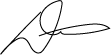 Date of last review: Feb 2021Person specificationPerson specificationPerson specificationMeans of testing - A=application I=interview T=selection taskMeans of testing - A=application I=interview T=selection taskMeans of testing - A=application I=interview T=selection taskSpecialist Knowledge/QualificationsUndergraduate degree in Graphic Design, Communications, or relevant field (Essential)ASpecialist Knowledge/QualificationsMaster’s Degree in Design, Communications, or relevant field (Essential)ASpecialist Knowledge/QualificationsPhD in Design or relevant field (Desirable).ASpecialist Knowledge/QualificationsTeaching qualification (PG Cert or equivalent) (Desirable).ASpecialist Knowledge/QualificationsMember of the Higher Education Academy (Desirable).ATeachingExperience of teaching & assessment in a higher education environment (permanent, fractional, or hourly paid contract).A, T, ITeachingApplies an inquiring, innovative and reflexive approach to teaching.A, ITeachingConsiders equality, diversity and inclusivity in all aspects of teaching and assessment.A, ITeachingShows commitment to understanding the range of students’ experiences within a course.A, ILeadership, Management and TeamworkCollaborates and works effectively within team and across different professional groups.A, ILeadership, Management and TeamworkWorks effectively and respectfully with a wide range of people.A, IResearch, Knowledge Exchange and Professional PracticeEvidence of research, knowledge exchange and/ or professional practice that contributes to the advancement of graphic design activity and is relevant to the goals of the Programme, College and University.A, IResearch, Knowledge Exchange and Professional PracticeEvidence of using contacts within subject peer group to develop partnerships or collaboration.A, IPlanning and Managing ResourcesPlans, prioritises and manages resources effectively to achieve objectives.A, I